ҠАРАР                                                                                ПОСТАНОВЛЕНИЕ24 март  2022й.	  № 60	       24 марта 2022 г.Об аннулировании сведений об адресах в государственном адресном  реестреРуководствуясь Федеральным законом от 06 октября 2003 №131-ФЗ "Об общих принципах организации местного самоуправления в Российской Федерации", Федеральным законом от 28.12.2013 №443-ФЗ "О федеральной информационной адресной системе и о внесении изменений в Федеральный закон "Об общих принципах организации местного самоуправления в Российской Федерации", Постановлением Правительства Российской Федерации от 22.05.2015 № 492 «О составе сведений об адресах, размещаемых в государственном адресном реестре порядке межведомственного информационного взаимодействия при утратившими силу некоторых актов Правительства Российской Федерации» по результатам инвентаризации сведений ,содержащихся в государственном адресном реестре (ГАР), выявлены сведения о неактуальных ,неполных и недостоверных сведениях об адресах ,в связи с чем ПОСТАНОВЛЯЮ:1.Аннулировать следующие сведения об объектах адресации в ГАР:1.1 Российская Федерация, Республика Башкортостан, Бакалинский  муниципальный район, Сельское поселение  Староматинский  сельсовет, село Новые Маты, улица 50 лет Октября,   земельный участок 7; Уникальный номер адреса объекта адресации в ГАР: 733edd7c-3048-4bc4-8fe5-2eefa1e513631.2 Российская Федерация, Республика Башкортостан, Бакалинский  муниципальный район, Сельское поселение  Староматинский  сельсовет, село  Новые Маты , улица 50 лет Октября, дом 13;Уникальный номер адреса объекта адресации в ГАР: 0c7189ca-4d9a-4467-9c14-e5d89daebd171.3 Российская Федерация, Республика Башкортостан, Бакалинский  муниципальный район, Сельское поселение  Староматинский  сельсовет, село  Новые Маты , улица Советская, дом 6;Уникальный номер адреса объекта адресации в ГАР: e8c70e2c-27f2-435e-8651-c2b65e0034f81.4 Российская Федерация, Республика Башкортостан, Бакалинский  муниципальный район, Сельское поселение  Староматинский  сельсовет, село  Новые Маты , улица Советская, дом 16;Уникальный номер адреса объекта адресации в ГАР: 6332681e-a6a2-4c20-a48f-2de582141e231.5 Российская Федерация, Республика Башкортостан, Бакалинский  муниципальный район, Сельское поселение  Староматинский  сельсовет, село  Новые Маты , улица Советская, дом 29;Уникальный номер адреса объекта адресации в ГАР: 65e7f2c2-e7f6-43c5-ae2b-d5c37f3c3fab1.6 Российская Федерация, Республика Башкортостан, Бакалинский  муниципальный район, Сельское поселение  Староматинский  сельсовет, село  Новые Маты , улица Советская, дом 34;Уникальный номер адреса объекта адресации в ГАР:1.7 Российская Федерация, Республика Башкортостан, Бакалинский  муниципальный район, Сельское поселение  Староматинский  сельсовет, деревня  Дубровка, улица Центральная, дом 2;Уникальный номер адреса объекта адресации в ГАР: afc9aa0b-851f-4871-b618-5d0d25257b6b1.8 Российская Федерация, Республика Башкортостан, Бакалинский  муниципальный район, Сельское поселение  Староматинский  сельсовет, деревня  Дубровка, улица Центральная, дом 10;Уникальный номер адреса объекта адресации в ГАР: 30a85bef-096b-4ceb-a6c1-f9d3ea3b84331.9 Российская Федерация, Республика Башкортостан, Бакалинский  муниципальный район, Сельское поселение  Староматинский  сельсовет, деревня  Дубровка, улица Центральная, дом 5А;Уникальный номер адреса объекта адресации в ГАР: 91d6b3ee-2381-43df-84c3-06086d17ada31.10 Российская Федерация, Республика Башкортостан, Бакалинский  муниципальный район, Сельское поселение  Староматинский  сельсовет, деревня Мулланурово, улица Центральная, земельный участок 34;Уникальный номер адреса объекта адресации в ГАР: bc3e2fa8-b77d-476a-b470-a765b25699471.11 Российская Федерация, Республика Башкортостан, Бакалинский  муниципальный район, Сельское поселение  Староматинский  сельсовет, деревня Кызыл Буляк , улица Зеленая, земельный участок 19а;Уникальный номер адреса объекта адресации в ГАР: b60e8cb8-087a-425e-bd8e-f8e152f42c711.12 Российская Федерация, Республика Башкортостан, Бакалинский  муниципальный район, Сельское поселение  Староматинский  сельсовет, деревня Петровка, улица Садовая, земельный участок 11;Уникальный номер адреса объекта адресации в ГАР: 
f5d3cff7-60b9-40ed-ba1d-27373344cfb71.13 Российская Федерация, Республика Башкортостан, Бакалинский  муниципальный район, Сельское поселение  Староматинский  сельсовет, деревня Петровка, улица Садовая, земельный участок 13;Уникальный номер адреса объекта адресации в ГАР: 95d183af-a1c8-4538-897a-632a38c617e2Глава администрации сельского поселенияСтароматинский сельсовет                                                         Т.В. Кудряшова         Башкортостан РеспубликаҺы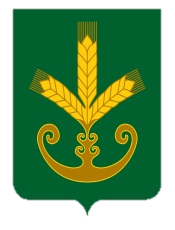 Бакалы районы муниципаль районыныңИςке Маты ауыл советыауыл биләмәһе Хакимиәте__________________________________Республика БашкортостанАдминистрация сельского поселенияСтароматинский сельсоветмуниципального районаБакалинский район_______________________________